ОПЕРАТИВНЫЙ ЕЖЕДНЕВНЫЙ ПРОГНОЗвозникновения и развития чрезвычайных ситуацийна территории Республики Адыгея на 16.12.2017г.(подготовлено на основе информации Адыгейского ЦГМС, Минздрава РА, Минсельхоза РА,Кубаньгеология  СК УГМС, ВЦМП "Антистихия", Кубанского и Донского  БВУ, РЦМП ЮРЦ)1.Обстановка: переменная облачность, без осадков. Ветер: юго-восточный 7-12 м/с. Температура воздуха: ночью 0…+5С, днем +9…+14С. Горы, предгорья: без осадков. Температура воздуха: ночью -1…-6С, днем +5…+10С. Выше 1500 м. лавиноопасно.  Высота снега в п. Гузерипль (670м) – 0 см. Высота снега на Лаго-Наки (хребет Азиш-Тау 1585 м) - 20см.1.2. Гидрологическая:На водных объектах республики повышения уровней воды с достижением отметок НЯ, ОЯ не прогнозируется.1.3. Пожарная:На территории республики действующих очагов природных пожаров не  зарегистрировано.1.4. РХБРадиационная, химическая и бактериологическая обстановка на территории республики в норме.2. Прогноз:2.1. Природные ЧС (происшествия).Не прогнозируются.2. Техногенные ЧС (происшествия).  Республика Адыгея – вероятность возникновения происшествий, связанных с нарушением систем жизнеобеспечения населения и социально-значимых объектов (Источник происшествий – аварии на  объектах ЖКХ и электроэнергетических системах, высокий износ оборудования).Теучежский район  М4«Дон»: (1346-1348 км) - в ночные и утренние часы повышается вероятность дорожно-транспортных происшествий, затруднений движения на автодорогах федерального и регионального значения, обусловленных неблагоприятными природными явлениями  (туман).Заболевание животных:Не прогнозируются.Заболевания растений:Не прогнозируются.Заместитель начальника центра (старший оперативный дежурный)ФКУ «ЦУКС ГУ МЧС России по Республике Адыгеяподполковник внутренней службы		                                                                          А.П. Полозюкисп. Иванова Ю.В.Тел. 8(8772) 56-92-51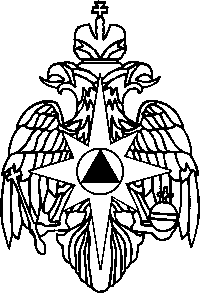 МЧС РОССИИФЕДЕРАЛЬНОЕ  КАЗЕННОЕУЧРЕЖДЕНИЕ«ЦЕНТР  УПРАВЛЕНИЯ  ВКРИЗИСНЫХ СИТУАЦИЯХ  ГЛАВНОГОУПРАВЛЕНИЯ МЧС РОССИИПО РЕСПУБЛИКЕ АДЫГЕЯ»(ФКУ «ЦУКС ГУ МЧС  Россиипо Республике Адыгея»)ул. Хакурате, 642 г. Майкоп,Республика Адыгея, 385000тел.52-78-23, 52-78-24   Е- mail:  cuks_ra@nm.ru15.12.2017  № 1195-5На №___от ______Главам муниципальных образований Республики АдыгеяГлавам сельских поселенийАдминистраторам населенных пунктовЕДДС районов Республики Адыгея